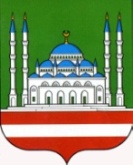 ДЕПАРТАМЕНТ КУЛЬТУРЫ МЭРИИ ГОРОДА ГРОЗНОГО   МУНИЦИПАЛЬНОЕ БЮДЖЕТНОЕ        УЧРЕЖДЕНИЕ «КУЛЬТУРНО-                          РАЗВЛЕКАТЕЛЬНЫЙ ЦЕНТР»                        г. ГРОЗНОГО      А.А. Кадырова пр., 39, г. Грозный, Чеченская Республика, 364021Тел.: (8712) 22-63-04http://krc-grozny.ru, e-mail: KRZ-777@mail.ruОКПО 66587389, ОГРН 1102031004415ИНН/КПП 2014004023/201401001   ______________№_______________   На №_________ от_______________СОЬЛЖА Г1АЛИН МЭРИНКУЛЬТУРИН ДЕПАРТАМЕНТСИНКЪЕРАМАН КУЛЬТУРНИЦЕНТР» СОЬЛЖА -Г1АЛИНМУНИЦИПАЛЬНИ БЮДЖЕТАН УЧРЕЖДЕНИСольжа-Г1ала, А.А.  Кадыровн ц1арах пр.,39,Нохчийн Республика, 364021Тел.: (8712) 22-63-04 http://krc-grozny.ru, e-mail: KRZ-777@mail.ruОКПО 66587389, ОГРН 1102031004415ИНН/КПП 2014002562/201401001                                                                                 Начальнику Департамента                                                                                 Культуры Мэрии г. Грозногоdepkult@gmail.com Амаевой М. С-М.Отчет             о работе МБУ «Культурно-развлекательный центр» г. Грозногоза сентябрь 2018 г.Мероприятия по духовно-нравственному и гражданско-патриотическому воспитанию молодежи5 сентября в 15-00 в ДК им.Ш.Эдисултанова состоялся праздничный концерт, посвященный Дню согласия и единения народов ЧР. Работники КРЦ приняли участие в организации и проведении данного мероприятия. Участники – 7 чел., зрителей- 150 чел.13 сентября в 15-00 в ДК им.Ш.Эдисултанова состоялся праздничный концерт, посвященный Дню чеченской женщины. В этот день со сцены лились поздравления и все самые искренние пожелания. Артисты Департамента культуры Мэрии г. Грозного представили концертную программу. Работники КРЦ приняли участие в организации и проведении данного мероприятия. Участники – 7 чел., зрителей- 150 чел.20 сентября в 12-00 в актовом зале Департамента культуры состоялась беседа, приуроченная ко Дню Ашура.  День Ашура – особенный день в исламской истории. Это благословенный день, милостью которого было даровано спасение многим пророкам. На беседе обсудили значимость этого дня для мусульман. Участники – 1 чел., зрителей- 25 чел. По духовно-нравственному и гражданско-патриотическому воспитанию молодежи проведено мероприятий - 3, в них приняло участие –325 человек, задействовано работников –15 чел.Мероприятия по формированию здорового образа жизни    19 сентября в 12-00 в СОШ№36 с учащимися клубного формирования КРЦ состоялась беседа «Здоровый образ жизни-путь к долголетию». В ходе беседы с ребятами обсуждались такие вопросы, как «Что такое здоровье?» и «Что вредит нашему здоровью?», а также присутствующие повторили правила здорового образа жизни и вспомнили пословицы на эту тему. Участники – 5 чел., зрителей- 20 чел.21 сентября в 11-00 в Гимназии №3 с учащимися кружка рисования состоялась викторина «Что нужно знать о витаминах». На викторине дети отвечали на вопросы: А все ли вы знаете о витаминах? Какие продукты необходимо употреблять, чтобы восполнить недостаток того или иного витамина или микроэлемента? Так же участники мероприятия беседовали о здоровом образе жизни, о том, как важно сохранить своё здоровье, быть всегда здоровым. Ребята высказали своё мнение о «здоровом образе жизни», поделились тем, как они стараются укрепить и сохранить здоровье. Участники – 1 чел., зрителей- 16 чел.По формированию здорового образа жизни проведено мероприятий - 2, в них приняло участие –36 человек, задействовано работников –6 чел. Мероприятия по профилактике правонарушений17 сентября в 14-00 в Гимназии №3 с учащимися кружка детский КВН была проведена викторина «Территория безопасности». В викторине приняли участие воспитанники клубного формирования. На викторине дети отвечали на вопросы, которые помогли выявить уровень знаний детей. В основном эти вопросы включали в себя знания о том, как вести себя в экстремальной ситуации. Целью подобных мероприятий является обобщение знания учащихся по правилам поведения в экстремальных ситуациях, научить избегать и уметь предотвращать опасные ситуации. Участники – 1 чел., зрителей- 15 чел.По профилактике правонарушений проведено мероприятий - 1, в них приняло участие –15 человек, задействовано работников -1 чел.Мероприятия по профилактике наркомании и незаконного оборота наркотиков12 сентября в 14-00 среди учащихся кружка рисования проведен конкурс работ «Наркотикам скажем: «Нет!». Цель конкурса: пропаганда здорового образа жизни среди детей, подростков и молодежи. Участники – 1 чел., зрителей- 20 чел.25 сентября в 15-00 в МБУ КРЦ состоялся круглый стол «Наркотики и алкоголь-медленная смерть». Курение, алкоголь и наркотики - ещё одна очень большая проблема, которая распространена среди молодых людей. Наркотики наносят большой урон всему организму человека, чаще всего их употребление заканчивается смертью. На данном мероприятии каждый из присутствовавших мог поделиться своим собственным взглядом и мнением о проблеме наркомании и алкоголизма в молодежной среде. Нужно беречь себя и здоровье своих детей, потому что они - это наше будущее! Участники – 7 чел., зрителей- 30 чел.По профилактике наркомании и незаконного оборота наркотиков проведено мероприятий -2, в них приняло участие – 50человек, задействовано работников –8 чел.Профилактика экстремизма и терроризма.13 сентября в 16-00 в актовом зале Департамента культуры Мэрии г. Грозного состоялась встреча учащихся клубного формирования КРЦ с представителем из духовного управления «Терроризм-его истоки и последствия». Участники – 5 чел., зрителей- 20 чел.21 сентября в 11-00 в Гимназии №3 с учащимися кружка краеведения состоялся классный час «Толерантность –дорога к миру». Цели и задачи: Сформировать у учащихся представление о толерантности, воспитывать чувство уважения друг к другу, к обычаям, традициям и культуре разных народов. Способствовать повышению уровня творческой активности учащихся. Участники – 1 чел., зрителей- 15 чел.По профилактике экстремизма и терроризма проведено мероприятий - 2, в них приняло участие –35 человек, задействовано работников –6 чел.Внеплановые:1 сентября в 10-00 в Центральной   школе искусств N1 состоялась торжественная линейка для своих первоклашек! Сотрудники КРЦ приняли участие в организации данного мероприятия. 1 сентября - очень волнительный день как для первоклассников, так и   для их родителей. На линейке выступили учащиеся класса вокала с тематическими песнями. Участники – 2 чел., зрителей- 20 чел.1 сентября в 10.00 состоялась торжественная церемония открытия нового здания коррекционной школы г. Грозного. Сотрудники КРЦ приняли участие КРЦ приняли участие в данной церемонии открытия. Участники – 5 чел., зрителей- 80 чел.3 сентября в 11-00 работники КРЦ приняли участие в торжественной церемонии открытия СОШ № 24. Участники – 4 чел., зрителей- 80 чел.3 сентября в 10-00 работники КРЦ приняли участие в торжественной церемонии открытия СОШ № 10. Участники – 3 чел., зрителей- 100 чел.3 сентября в 14-00 сотрудники КРЦ приняли участие в проведении акции Памяти, посвященной Дню солидарности в борьбе с терроризмом. Акция прошла в центре города у Мемориала памяти погибшим в борьбе с международным терроризмом. Участники – 7 чел., зрителей- 130 чел.11 сентября в 11-00 состоялся торжественный ужин для гостей ЧР, прибывших для участия в 1 Международном нахском научном конгрессе. В организации концертной программы приняли участие сотрудники Культурно-развлекательного центра. Участники – 4 чел., зрителей- 100 чел.12 сентября в 14.00 состоялась встреча заместителями мэра г. Грозного Хаджимурадова Хаважи, сотрудников Мэрии и именитых спортсменов со студентами ССУЗов. Работники КРЦ приняли участие в техническом обеспечении мероприятия. Участники – 3 чел., зрителей- 100 чел.14 сентября в 11-00 совместно с Центром национальной культуры в актовом зале Департамента культуры прошло праздничное мероприятие, посвященное Дню чеченской женщины. Участники – 7 чел., зрителей- 30 чел    16 сентября в 19-30 в парке Материнской славы, состоялся вечер нашидов. Работники МБУ «Культурно-развлекательный центр» г. Грозного обеспечили мероприятие звукотехническим сопровождением. Участники- 8 чел., зрители -140 чел.Внеплановые мероприятия -9, в них приняло участие – 780 человек, задействовано работников – 43чел.Клубные формированияНа базе МБУ «Культурно-развлекательного центра» г. Грозного функционируют шесть клубных формирований. В них занимаются 94 детей.1.	Кружок рисования «Юный художник»2.	Вокальный кружок «Блеск»3.       Хореографический кружок «Тешам»4.       Театральный кружок «Актерское мастерство»5.       Историко-краеведческий кружок «Юный краевед»6.       Кружок «КВН»МБУ «Культурно-развлекательный центр» г. Грозного за отчетный период провел мероприятий- 19, в них приняло участие –1241 человек, задействовано –79 работников, из них дети-34Директор	                                                                                     М.М.ХусаиновДадаева Марха Супаевна8 (928) 783-14-09krz-777@mail. ruНаименованиеКоличество мероприятийКоличество участниковКоличество зрителейДуховно - нравственное воспитание28175Патриотическое воспитание17150Профилактика здорового образа жизни2636Профилактика наркомании2850Профилактика правонарушений1115Профилактика терроризма и экстремизма2635Внеплановые 943780Итого:19791241Конкурсы 000Участие в республиканских конкурсах000Участие в международных конкурсах000